Vabljeni na Kino igrišče!Vsebine za filmsko raziskovanje, igranje in ustvarjanje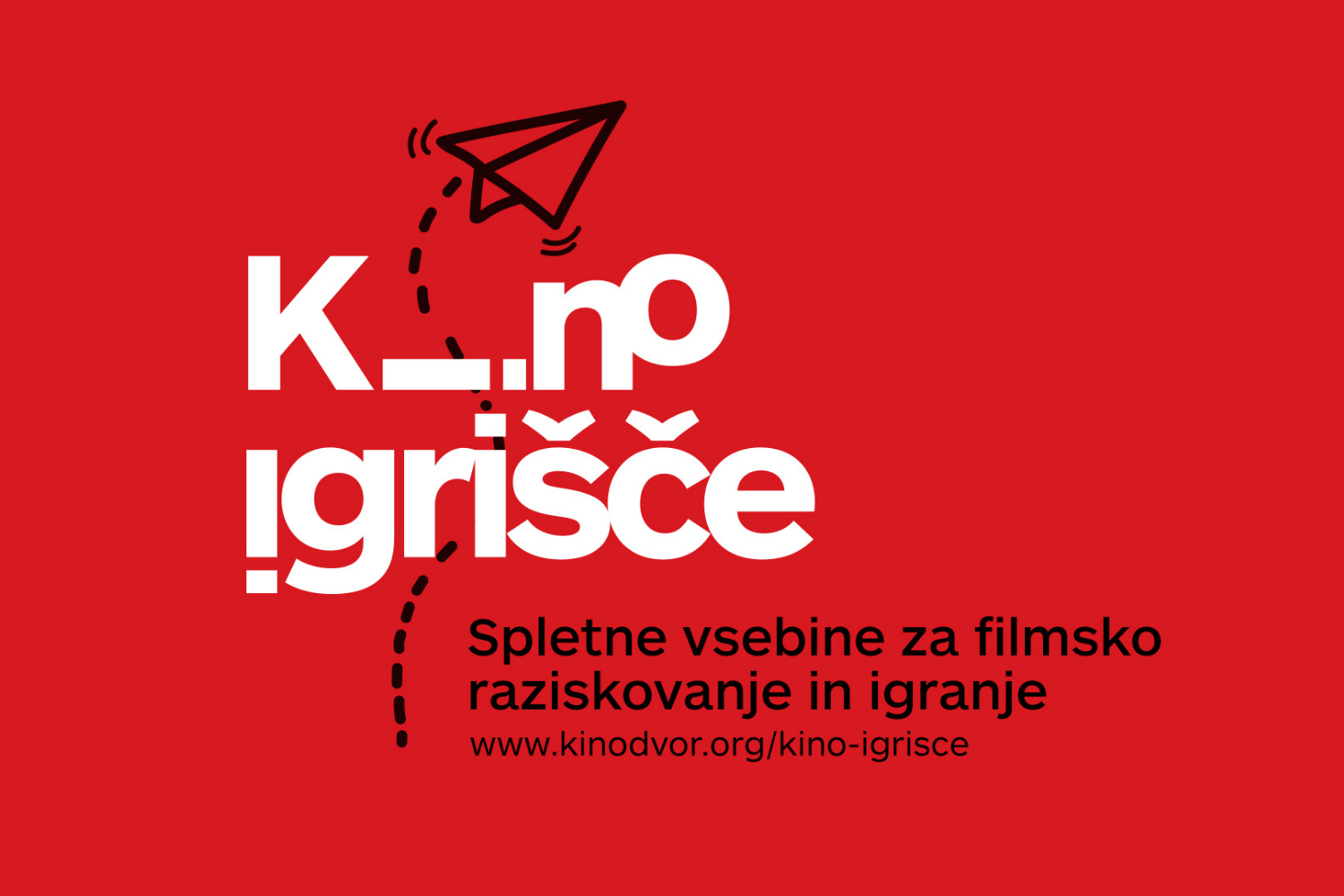 V ljubljanskem Kinodvoru so za čas, ko v njihovem kinu ni projekcij, pripravili za vse ljubitelje filma zanimivo novost – spletno Kino igrišče. Kino igrišče je prostor za raziskovanje kina in filma, za igranje s filmskimi zgodbami in triki, za filmske zanimivosti, preigravanja in šprinte. Vstopite – naj bo vaše igrišče Kino igrišče.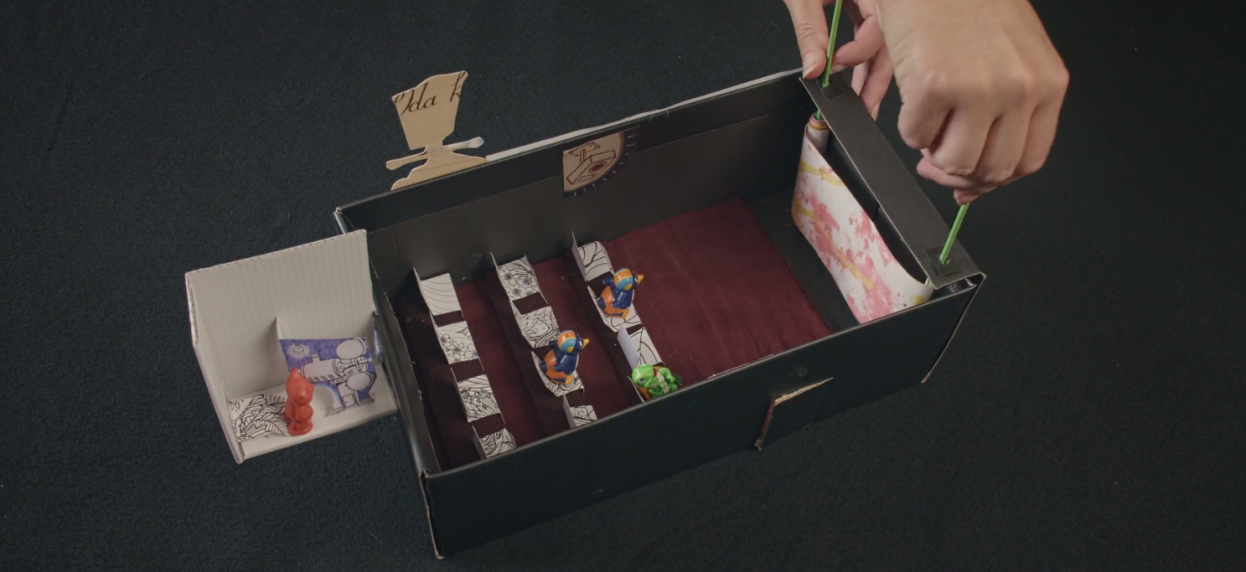 Naredi svojo kinodvorano 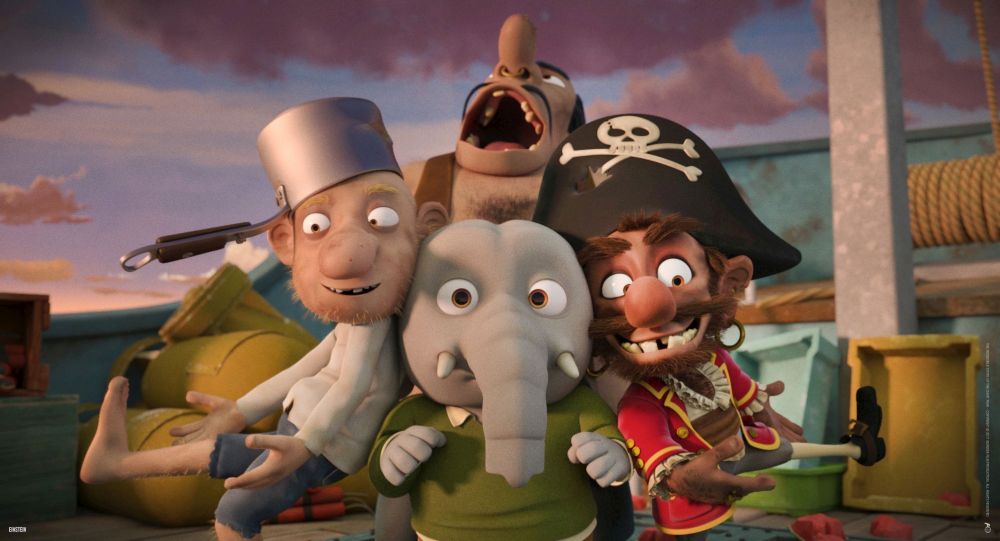 Posodi glas junakom filmaPreizkusi se v sinhronizaciji odlomka animiranega filma Neverjetna zgodba o velikanski hruški.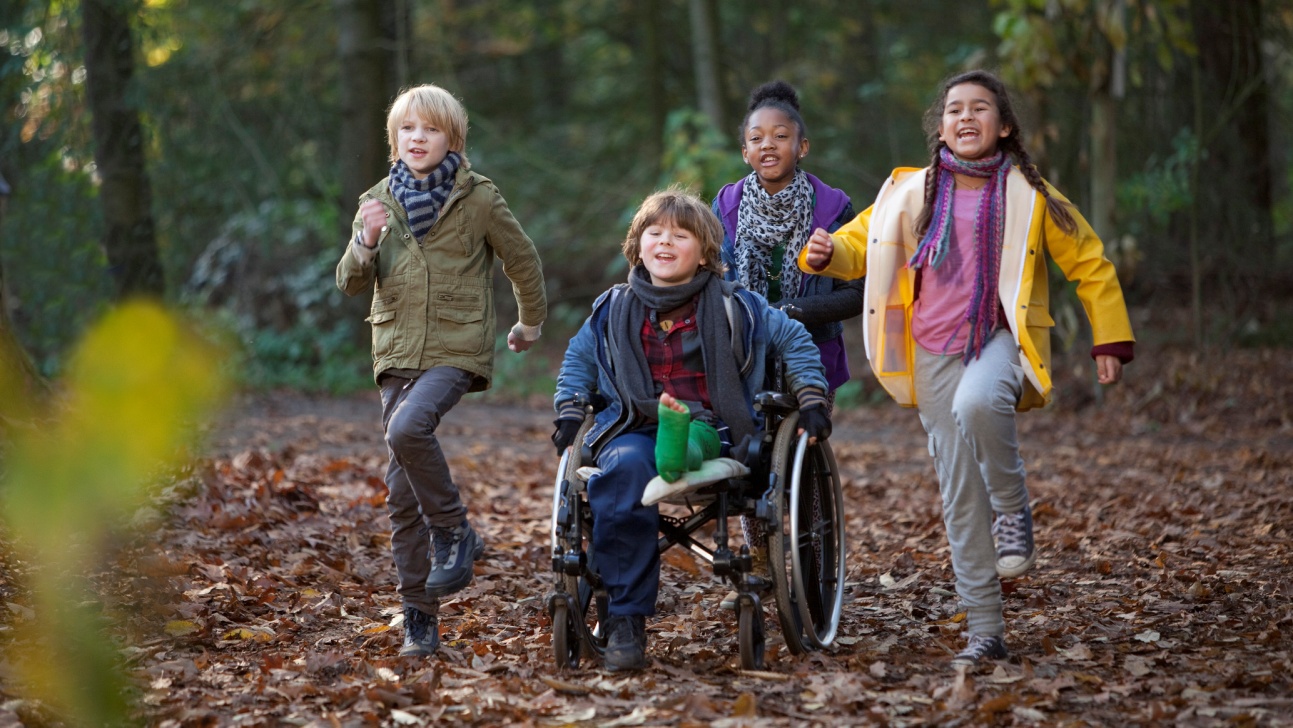 Jesenska gozdna odpravaV filmu Sova in miška se štirje prijatelji in ena miška odpravijo na pravo gozdno odpravo. Raziskujte gozd skupaj z njimi!Filmska detektivka: Los BandoKako dobro znaš opazovati in poslušati filme? Preizkusi se ob filmu Los Bando.Ko plišaste igrače oživijoOb ogledu filmov o Gašperju in Petri ali kateregakoli drugega animiranega filma lahko s filmsko čarovnijo oživite svojo najljubšo plišasto živalco. Čira čara anima – pleše, skače, se igra … Čarobne frnikolePosnemi preprosto filmsko čarovnijo s frnikolami in telefonom.In še in še …